Please complete  sections of the form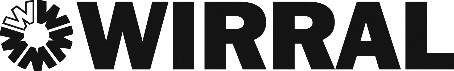 M05(S)Employment ApplicationJob Title applied for: Job Title applied for: Job Title applied for: Teaching Assistant - Level 2Teaching Assistant - Level 2Teaching Assistant - Level 2Teaching Assistant - Level 2Teaching Assistant - Level 2Teaching Assistant - Level 2Teaching Assistant - Level 2Teaching Assistant - Level 2Teaching Assistant - Level 2Teaching Assistant - Level 2In the department of: In the department of: In the department of: Post Number/Job Reference: Post Number/Job Reference: Post Number/Job Reference: Post Number/Job Reference: Post Number/Job Reference: Closing date: Closing date: Closing date: Closing date: A1. Personal details A1. Personal details A1. Personal details Name: Name: Name: Address:Address:Address:Post Code:Post Code:Post Code:Telephone Numbers:Telephone Numbers:Telephone Numbers:- Daytime:- Daytime:- Daytime:- Evening:- Evening:- Evening:- Mobile:- Mobile:- Mobile:Email address:Email address:Email address:National Insurance Number:National Insurance Number:National Insurance Number:National Insurance Number:A2. Present or Most Recent Employer / EmploymentA2. Present or Most Recent Employer / EmploymentA2. Present or Most Recent Employer / EmploymentA2. Present or Most Recent Employer / EmploymentA2. Present or Most Recent Employer / EmploymentA2. Present or Most Recent Employer / EmploymentA2. Present or Most Recent Employer / EmploymentA2. Present or Most Recent Employer / EmploymentA2. Present or Most Recent Employer / EmploymentA2. Present or Most Recent Employer / EmploymentA2. Present or Most Recent Employer / EmploymentA2. Present or Most Recent Employer / EmploymentA2. Present or Most Recent Employer / EmploymentName:Period From: Period From:       (state month/year)      (state month/year)      (state month/year)      (state month/year)Address:Period To:     Period To:           (state month/year)      (state month/year)      (state month/year)      (state month/year)Name of Supervisor:Name of Supervisor:Name of Supervisor:Telephone Number:Telephone Number:Telephone Number:Basic salary:Basic salary:Basic salary:Post Code:Notice period: Notice period: Notice period: Nature of business:Nature of business:Position held & nature of responsibilities:Position held & nature of responsibilities:Reason for leaving:Reason for leaving:A3. Previous employment (in date order, starting with most recent) Please state all employment and account for any gaps. Failure to do so may result in your application not being considered – particularly if you are applying for a job which is exempt from the Rehabilitation of Offenders Act 1974.  Job Title;Name of Employer andType of Business:FromToBrief summary of duties and reason for leaving (if applicable):(state month & year)(state month & year)A4. Essential and desirable criteria – see enclosed employee specification (M23)  A4. Essential and desirable criteria – see enclosed employee specification (M23)  A4. Essential and desirable criteria – see enclosed employee specification (M23)  A4. Essential and desirable criteria – see enclosed employee specification (M23)  A4. Essential and desirable criteria – see enclosed employee specification (M23)  The employee specification which was enclosed with this application form gives details of the essential and desirable attributes of our ideal candidate. Please use this opportunity to state clearly how you meet each of the criteria set out in the employee specification.The employee specification which was enclosed with this application form gives details of the essential and desirable attributes of our ideal candidate. Please use this opportunity to state clearly how you meet each of the criteria set out in the employee specification.The employee specification which was enclosed with this application form gives details of the essential and desirable attributes of our ideal candidate. Please use this opportunity to state clearly how you meet each of the criteria set out in the employee specification.The employee specification which was enclosed with this application form gives details of the essential and desirable attributes of our ideal candidate. Please use this opportunity to state clearly how you meet each of the criteria set out in the employee specification.The employee specification which was enclosed with this application form gives details of the essential and desirable attributes of our ideal candidate. Please use this opportunity to state clearly how you meet each of the criteria set out in the employee specification.The employee specification which was enclosed with this application form gives details of the essential and desirable attributes of our ideal candidate. Please use this opportunity to state clearly how you meet each of the criteria set out in the employee specification.The employee specification which was enclosed with this application form gives details of the essential and desirable attributes of our ideal candidate. Please use this opportunity to state clearly how you meet each of the criteria set out in the employee specification.The employee specification which was enclosed with this application form gives details of the essential and desirable attributes of our ideal candidate. Please use this opportunity to state clearly how you meet each of the criteria set out in the employee specification.A5. Your reasons for applying for this post:A5. Your reasons for applying for this post:A5. Your reasons for applying for this post:A5. Your reasons for applying for this post:A5. Your reasons for applying for this post:A5. Your reasons for applying for this post:A5. Your reasons for applying for this post:A5. Your reasons for applying for this post:Please use this space to tell us about your reasons for applying for this post.Please use this space to tell us about your reasons for applying for this post.Please use this space to tell us about your reasons for applying for this post.Please use this space to tell us about your reasons for applying for this post.Please use this space to tell us about your reasons for applying for this post.Please use this space to tell us about your reasons for applying for this post.Please use this space to tell us about your reasons for applying for this post.Please use this space to tell us about your reasons for applying for this post.A6. Reference detailsA6. Reference detailsA6. Reference detailsA6. Reference detailsA6. Reference detailsA6. Reference detailsA6. Reference detailsA6. Reference detailsPlease give the names and addresses of two people who would be willing to provide a reference concerning your application.  One of the referees must be your current/last employer who will be asked specifically about your attendance record.Please give the names and addresses of two people who would be willing to provide a reference concerning your application.  One of the referees must be your current/last employer who will be asked specifically about your attendance record.Please give the names and addresses of two people who would be willing to provide a reference concerning your application.  One of the referees must be your current/last employer who will be asked specifically about your attendance record.Please give the names and addresses of two people who would be willing to provide a reference concerning your application.  One of the referees must be your current/last employer who will be asked specifically about your attendance record.Please give the names and addresses of two people who would be willing to provide a reference concerning your application.  One of the referees must be your current/last employer who will be asked specifically about your attendance record.Please give the names and addresses of two people who would be willing to provide a reference concerning your application.  One of the referees must be your current/last employer who will be asked specifically about your attendance record.Please give the names and addresses of two people who would be willing to provide a reference concerning your application.  One of the referees must be your current/last employer who will be asked specifically about your attendance record.Please give the names and addresses of two people who would be willing to provide a reference concerning your application.  One of the referees must be your current/last employer who will be asked specifically about your attendance record.Name:Name:Address:Address:Post Code:Post Code:Email:Email:Daytime contact number:Daytime contact number:Daytime contact number:Daytime contact number:Is this person your present or previous employer? Is this person your present or previous employer? Is this person your present or previous employer?   Yes    NoIs this person your present or previous employer? Is this person your present or previous employer? Is this person your present or previous employer?  Yes  NoIf you answered ‘no’ to the above question, in what capacity does the referee know you?      If you answered ‘no’ to the above question, in what capacity does the referee know you?      If you answered ‘no’ to the above question, in what capacity does the referee know you?      If you answered ‘no’ to the above question, in what capacity does the referee know you?      If you answered ‘no’ to the above question, in what capacity does the referee know you?       If you answered ‘no’ to the above question, in what capacity does the referee know you?       If you answered ‘no’ to the above question, in what capacity does the referee know you?       If you answered ‘no’ to the above question, in what capacity does the referee know you?       References will normally be taken up prior to interview.  Please indicate if your referee can be contacted at this stage.References will normally be taken up prior to interview.  Please indicate if your referee can be contacted at this stage.References will normally be taken up prior to interview.  Please indicate if your referee can be contacted at this stage.References will normally be taken up prior to interview.  Please indicate if your referee can be contacted at this stage.References will normally be taken up prior to interview.  Please indicate if your referee can be contacted at this stage.References will normally be taken up prior to interview.  Please indicate if your referee can be contacted at this stage.References will normally be taken up prior to interview.  Please indicate if your referee can be contacted at this stage.References will normally be taken up prior to interview.  Please indicate if your referee can be contacted at this stage. Yes       No No No Yes       No No NoA7. Relationship to existing council employees or councillorsA7. Relationship to existing council employees or councillorsA7. Relationship to existing council employees or councillorsA7. Relationship to existing council employees or councillorsA7. Relationship to existing council employees or councillorsA7. Relationship to existing council employees or councillorsA7. Relationship to existing council employees or councillorsA7. Relationship to existing council employees or councillorsIf you have any personal relationship to any Wirral Councillor, member of a committee of the council or employee of the council, please give their name and relationship.  Any approach to Councillors or other employees to influence a selection decision will disqualify you.  This does not stop a Councillor or employee giving a referenceIf you have any personal relationship to any Wirral Councillor, member of a committee of the council or employee of the council, please give their name and relationship.  Any approach to Councillors or other employees to influence a selection decision will disqualify you.  This does not stop a Councillor or employee giving a referenceIf you have any personal relationship to any Wirral Councillor, member of a committee of the council or employee of the council, please give their name and relationship.  Any approach to Councillors or other employees to influence a selection decision will disqualify you.  This does not stop a Councillor or employee giving a referenceIf you have any personal relationship to any Wirral Councillor, member of a committee of the council or employee of the council, please give their name and relationship.  Any approach to Councillors or other employees to influence a selection decision will disqualify you.  This does not stop a Councillor or employee giving a referenceIf you have any personal relationship to any Wirral Councillor, member of a committee of the council or employee of the council, please give their name and relationship.  Any approach to Councillors or other employees to influence a selection decision will disqualify you.  This does not stop a Councillor or employee giving a referenceIf you have any personal relationship to any Wirral Councillor, member of a committee of the council or employee of the council, please give their name and relationship.  Any approach to Councillors or other employees to influence a selection decision will disqualify you.  This does not stop a Councillor or employee giving a referenceIf you have any personal relationship to any Wirral Councillor, member of a committee of the council or employee of the council, please give their name and relationship.  Any approach to Councillors or other employees to influence a selection decision will disqualify you.  This does not stop a Councillor or employee giving a referenceIf you have any personal relationship to any Wirral Councillor, member of a committee of the council or employee of the council, please give their name and relationship.  Any approach to Councillors or other employees to influence a selection decision will disqualify you.  This does not stop a Councillor or employee giving a referenceA8. EducationA8. EducationA8. EducationA8. EducationPlease tell us about your education, beginning with the most recent.Please tell us about your education, beginning with the most recent.Please tell us about your education, beginning with the most recent.Please tell us about your education, beginning with the most recent.Date FromDate ToName of School, College or UniversityName of School, College or UniversityA9. Educational and professional qualifications A9. Educational and professional qualifications A9. Educational and professional qualifications A9. Educational and professional qualifications You must complete this section if some kind of educational attainment is stated as an essential or desirable attribute on the employee specification (M23).  You may include relevant training courses and membership of professional bodies.You must complete this section if some kind of educational attainment is stated as an essential or desirable attribute on the employee specification (M23).  You may include relevant training courses and membership of professional bodies.You must complete this section if some kind of educational attainment is stated as an essential or desirable attribute on the employee specification (M23).  You may include relevant training courses and membership of professional bodies.You must complete this section if some kind of educational attainment is stated as an essential or desirable attribute on the employee specification (M23).  You may include relevant training courses and membership of professional bodies.Type of Qualification & Level e.g. GCSE ‘O’ levelType of Qualification & Level e.g. GCSE ‘O’ levelFull Title of Subject Taken & Title of Examining BoardGrade or MarkA10. Your availability A10. Your availability A10. Your availability Please tell us when you are not available for interview in the 6 weeks following the closing date for this post.  This does not guarantee that we will be able to accommodate your needs, particularly where an interview date has already been indicated.Please tell us when you are not available for interview in the 6 weeks following the closing date for this post.  This does not guarantee that we will be able to accommodate your needs, particularly where an interview date has already been indicated.Please tell us when you are not available for interview in the 6 weeks following the closing date for this post.  This does not guarantee that we will be able to accommodate your needs, particularly where an interview date has already been indicated.A11. Driving or car ownership statusA11. Driving or car ownership statusA11. Driving or car ownership status If the job for which you are applying requires you to drive or carries an Essential Car User allowance please answer the following questions.   If the job for which you are applying requires you to drive or carries an Essential Car User allowance please answer the following questions.   If the job for which you are applying requires you to drive or carries an Essential Car User allowance please answer the following questions.  Are you a vehicle owner? Yes NoDo you hold a full clean current licence? Yes NoIf No, please give details of any penalties or endorsements      If No, please give details of any penalties or endorsements      If No, please give details of any penalties or endorsements      Please state any other type of licence you hold (e.g. HGV)A12. Declaration A12. Declaration A12. Declaration The details given by me are correct to my knowledge and belief.  I understand that canvassing will automatically disqualify my application.  I also understand that my application may be rejected or my employment may be terminated for withholding relevant details or giving false information.  This declaration also covers information provided in a CV or other document.The details given by me are correct to my knowledge and belief.  I understand that canvassing will automatically disqualify my application.  I also understand that my application may be rejected or my employment may be terminated for withholding relevant details or giving false information.  This declaration also covers information provided in a CV or other document.The details given by me are correct to my knowledge and belief.  I understand that canvassing will automatically disqualify my application.  I also understand that my application may be rejected or my employment may be terminated for withholding relevant details or giving false information.  This declaration also covers information provided in a CV or other document.Signature:Date:      Date:      For office use onlyFor office use onlyFor office use onlyFor office use onlyFor office use onlyEO Interview Yes  No No NoShortlist Yes No No NoReference one Requested  Returned Returned ReturnedReference two  Requested  Returned Returned ReturnedMedical check Requested Returned Returned ReturnedCRB check Standard Enhanced Requested ReturnedSection B –Monitoring of Equality & DiversitySection B –Monitoring of Equality & DiversitySection B –Monitoring of Equality & DiversitySection B –Monitoring of Equality & DiversitySection B –Monitoring of Equality & DiversityWirral Council aims to promote equality of opportunity for all with the right mix of talent, skills and potential. We welcome applications from diverse candidates. Why do I need to complete Equality & Diversity Questions?The Council has a legal duty to promote equality. This duty applies to everything the Council does, both as an employer and a provider of services. In order to help us, please answer the following questions and complete the declaration at the bottom of the end page.  What happens to the Equality & Diversity information?All data, in accordance with the Data Protection Act will be confidentially retained and used only for the purpose of reporting to Committee and for the production of statistical reports. The Equality & Diversity data will only be recorded and maintained on the employee’s personal record on the Council’s Human Resources system and used for the purpose of statistical reports in relation to equality and performance indicators including recruitment.Wirral Council aims to promote equality of opportunity for all with the right mix of talent, skills and potential. We welcome applications from diverse candidates. Why do I need to complete Equality & Diversity Questions?The Council has a legal duty to promote equality. This duty applies to everything the Council does, both as an employer and a provider of services. In order to help us, please answer the following questions and complete the declaration at the bottom of the end page.  What happens to the Equality & Diversity information?All data, in accordance with the Data Protection Act will be confidentially retained and used only for the purpose of reporting to Committee and for the production of statistical reports. The Equality & Diversity data will only be recorded and maintained on the employee’s personal record on the Council’s Human Resources system and used for the purpose of statistical reports in relation to equality and performance indicators including recruitment.Wirral Council aims to promote equality of opportunity for all with the right mix of talent, skills and potential. We welcome applications from diverse candidates. Why do I need to complete Equality & Diversity Questions?The Council has a legal duty to promote equality. This duty applies to everything the Council does, both as an employer and a provider of services. In order to help us, please answer the following questions and complete the declaration at the bottom of the end page.  What happens to the Equality & Diversity information?All data, in accordance with the Data Protection Act will be confidentially retained and used only for the purpose of reporting to Committee and for the production of statistical reports. The Equality & Diversity data will only be recorded and maintained on the employee’s personal record on the Council’s Human Resources system and used for the purpose of statistical reports in relation to equality and performance indicators including recruitment.Wirral Council aims to promote equality of opportunity for all with the right mix of talent, skills and potential. We welcome applications from diverse candidates. Why do I need to complete Equality & Diversity Questions?The Council has a legal duty to promote equality. This duty applies to everything the Council does, both as an employer and a provider of services. In order to help us, please answer the following questions and complete the declaration at the bottom of the end page.  What happens to the Equality & Diversity information?All data, in accordance with the Data Protection Act will be confidentially retained and used only for the purpose of reporting to Committee and for the production of statistical reports. The Equality & Diversity data will only be recorded and maintained on the employee’s personal record on the Council’s Human Resources system and used for the purpose of statistical reports in relation to equality and performance indicators including recruitment.Wirral Council aims to promote equality of opportunity for all with the right mix of talent, skills and potential. We welcome applications from diverse candidates. Why do I need to complete Equality & Diversity Questions?The Council has a legal duty to promote equality. This duty applies to everything the Council does, both as an employer and a provider of services. In order to help us, please answer the following questions and complete the declaration at the bottom of the end page.  What happens to the Equality & Diversity information?All data, in accordance with the Data Protection Act will be confidentially retained and used only for the purpose of reporting to Committee and for the production of statistical reports. The Equality & Diversity data will only be recorded and maintained on the employee’s personal record on the Council’s Human Resources system and used for the purpose of statistical reports in relation to equality and performance indicators including recruitment.Title of the job applied for:Title of the job applied for:Title of the job applied for:Post No/Job Reference No:Post No/Job Reference No:Post No/Job Reference No:Closing Date:Closing Date:Closing Date:Please repeat your Personal DetailsPlease repeat your Personal DetailsPlease repeat your Personal DetailsPlease repeat your Personal DetailsPlease repeat your Personal DetailsTitle: Full Name:      Full Name:      Full Name:      Marital Status:      AgeAgeAgeAgeAgeWhat is your date of birth?What is your date of birth?What is your date of birth?What is your date of birth?Race & EthnicityRace & EthnicityRace & EthnicityRace & EthnicityRace & EthnicityWhat is your ethnic group? Please tick the relevant ethnic group.  If you are in an ‘Any Other Background’ category please state what it is.What is your ethnic group? Please tick the relevant ethnic group.  If you are in an ‘Any Other Background’ category please state what it is.What is your ethnic group? Please tick the relevant ethnic group.  If you are in an ‘Any Other Background’ category please state what it is.What is your ethnic group? Please tick the relevant ethnic group.  If you are in an ‘Any Other Background’ category please state what it is.What is your ethnic group? Please tick the relevant ethnic group.  If you are in an ‘Any Other Background’ category please state what it is.A. WhiteA. White English Other British Irish Any Other White Background* English Other British Irish Any Other White Background* English Other British Irish Any Other White Background*B. MixedB. Mixed White & Black-Caribbean                         White & Black-African                             White & Asian                                           Any Other Mixed Background* White & Black-Caribbean                         White & Black-African                             White & Asian                                           Any Other Mixed Background* White & Black-Caribbean                         White & Black-African                             White & Asian                                           Any Other Mixed Background*C. Asian or Asian-BritishC. Asian or Asian-British Indian Pakistani Bangladeshi Chinese Any Other Asian Background* Indian Pakistani Bangladeshi Chinese Any Other Asian Background* Indian Pakistani Bangladeshi Chinese Any Other Asian Background*D. Black or Black-BritishD. Black or Black-British African Any Other Black Background* African Any Other Black Background* African Any Other Black Background*E. Other Ethnic GroupE. Other Ethnic Group Arab Gypsy/Romany/Irish Traveller Any Other Ethnic Group* Arab Gypsy/Romany/Irish Traveller Any Other Ethnic Group* Arab Gypsy/Romany/Irish Traveller Any Other Ethnic Group*F. Do not wish to declareF. Do not wish to declare Do not wish to declare Do not wish to declare Do not wish to declareCountry of BirthWhat is your country of birth? Other write in the current name of the country       Do not wish to declareReligion or BeliefReligion or BeliefWhat is your religion or Belief? *If you have “Any Other Religion or Belief” then please state what it is. None Christian (including Church of England, Catholic, Protestant & all other denominations) Buddhist Hindu Jewish Muslim Sikh Humanist Atheist Agnostic Pagan Any other religion or belief* Do not wish to declare*What is your religion or Belief? *If you have “Any Other Religion or Belief” then please state what it is. None Christian (including Church of England, Catholic, Protestant & all other denominations) Buddhist Hindu Jewish Muslim Sikh Humanist Atheist Agnostic Pagan Any other religion or belief* Do not wish to declare*NationalityNationalityWhat is your nationality? (E.G. English, British, French, Spanish etc) Do not wish to declare Do not wish to declareSexual OrientationSexual OrientationWhat is your sexual orientation? Heterosexual  Lesbian or Gay Bisexual Do not wish to declareWhat is your sexual orientation? Heterosexual  Lesbian or Gay Bisexual Do not wish to declareDisabilityDisabilityThe Council takes a positive approach in the selection of people with disabilities, including interviewing all disabled persons who meet the essential selection criteria.  The Disability Discrimination Act 1995, defines disability as “a physical or mental impairment which has substantial and long-term adverse effect on the ability to carry out normal day to day activities”.The Council takes a positive approach in the selection of people with disabilities, including interviewing all disabled persons who meet the essential selection criteria.  The Disability Discrimination Act 1995, defines disability as “a physical or mental impairment which has substantial and long-term adverse effect on the ability to carry out normal day to day activities”.Do you consider yourself to be a disabled person?     No Do not wish to declare YesDo you consider yourself to be a disabled person?     No Do not wish to declare YesIf ‘Yes’ please provide details of any adjustments we might need to make in order to fulfil your needs at interview or in the workplace:      If ‘Yes’ please provide details of any adjustments we might need to make in order to fulfil your needs at interview or in the workplace:      GenderGenderGenderWhat is your gender? Male FemaleWhat is your gender? Male FemaleWhat is your gender? Male FemaleSource of Application  :Source of Application  :* Please give detailsIn order to improve the way in which we advertise in future, please tell us how you found out about this vacancy:In order to improve the way in which we advertise in future, please tell us how you found out about this vacancy:In order to improve the way in which we advertise in future, please tell us how you found out about this vacancy: Job Centre Personal recommendation Personal recommendation Internal Human Resources Bulletin Newspaper or other publication*       Newspaper or other publication*       One Stop Shop Internet/Intranet*  Internet/Intranet*  Other* Other* Other*Confirmation of DeclarationConfirmation of DeclarationConfirmation of DeclarationThe details given by me are correct to my knowledge and belief.The details given by me are correct to my knowledge and belief.The details given by me are correct to my knowledge and belief.Signature: Date:      Date:      Section C – Criminal OffencesSection C – Criminal OffencesSection C – Criminal OffencesSection C – Criminal OffencesSection C – Criminal OffencesSection C – Criminal OffencesSection C – Criminal OffencesSection C – Criminal OffencesSection C – Criminal OffencesSafer Recruitment & Employment Policy Statement“Wirral Council is committed to safeguarding and promoting the welfare of children, young people and vulnerable adults and expects all employees and volunteers to share this commitment.”Whilst the Council supports the rehabilitation of ex-offenders it is committed in the recruitment of all employees to ensure safer recruitment to posts which involve working with children, vulnerable adults and/or to other positions of trust.Therefore certain posts due to the nature of the work being undertaken are subject to a Disclosure and Barring Service Check (DBS).If the post is subject to a DBS check this will be stated in the job advertisement; to ensure that you declare relevant information please read the Council’s Safer Recruitment & Employment Policy (which is included in the Recruitment Pack or is available to download on www.wirral.gov.uk). All candidates who are successful at interview for one of these posts must undertake a DBS check before the appointment can be confirmed.  Please note you will be required to verify your identity by producing original documents at interview. We will process the application and pay the charge to the Disclosure and Barring Service.The amendments to the Exceptions Order 1975 (2013) provide that certain spent convictions and cautions are 'protected' and are not subject to disclosure to employers, and cannot be taken into account. Guidance and criteria on the filtering of these cautions and convictions can be found at the Disclosure and Barring Service website (a summary of the filtering criteria is enclosed in the Council’s Recruitment Pack).Applicants should be aware that having a conviction or a record of some type of unacceptable behaviour would not necessarily bar you from employment, as any decision to employ will be considered on the individual circumstances of each case. The Council will consider  applications on their merits, only taking into account convictions consideredSafer Recruitment & Employment Policy Statement“Wirral Council is committed to safeguarding and promoting the welfare of children, young people and vulnerable adults and expects all employees and volunteers to share this commitment.”Whilst the Council supports the rehabilitation of ex-offenders it is committed in the recruitment of all employees to ensure safer recruitment to posts which involve working with children, vulnerable adults and/or to other positions of trust.Therefore certain posts due to the nature of the work being undertaken are subject to a Disclosure and Barring Service Check (DBS).If the post is subject to a DBS check this will be stated in the job advertisement; to ensure that you declare relevant information please read the Council’s Safer Recruitment & Employment Policy (which is included in the Recruitment Pack or is available to download on www.wirral.gov.uk). All candidates who are successful at interview for one of these posts must undertake a DBS check before the appointment can be confirmed.  Please note you will be required to verify your identity by producing original documents at interview. We will process the application and pay the charge to the Disclosure and Barring Service.The amendments to the Exceptions Order 1975 (2013) provide that certain spent convictions and cautions are 'protected' and are not subject to disclosure to employers, and cannot be taken into account. Guidance and criteria on the filtering of these cautions and convictions can be found at the Disclosure and Barring Service website (a summary of the filtering criteria is enclosed in the Council’s Recruitment Pack).Applicants should be aware that having a conviction or a record of some type of unacceptable behaviour would not necessarily bar you from employment, as any decision to employ will be considered on the individual circumstances of each case. The Council will consider  applications on their merits, only taking into account convictions consideredSafer Recruitment & Employment Policy Statement“Wirral Council is committed to safeguarding and promoting the welfare of children, young people and vulnerable adults and expects all employees and volunteers to share this commitment.”Whilst the Council supports the rehabilitation of ex-offenders it is committed in the recruitment of all employees to ensure safer recruitment to posts which involve working with children, vulnerable adults and/or to other positions of trust.Therefore certain posts due to the nature of the work being undertaken are subject to a Disclosure and Barring Service Check (DBS).If the post is subject to a DBS check this will be stated in the job advertisement; to ensure that you declare relevant information please read the Council’s Safer Recruitment & Employment Policy (which is included in the Recruitment Pack or is available to download on www.wirral.gov.uk). All candidates who are successful at interview for one of these posts must undertake a DBS check before the appointment can be confirmed.  Please note you will be required to verify your identity by producing original documents at interview. We will process the application and pay the charge to the Disclosure and Barring Service.The amendments to the Exceptions Order 1975 (2013) provide that certain spent convictions and cautions are 'protected' and are not subject to disclosure to employers, and cannot be taken into account. Guidance and criteria on the filtering of these cautions and convictions can be found at the Disclosure and Barring Service website (a summary of the filtering criteria is enclosed in the Council’s Recruitment Pack).Applicants should be aware that having a conviction or a record of some type of unacceptable behaviour would not necessarily bar you from employment, as any decision to employ will be considered on the individual circumstances of each case. The Council will consider  applications on their merits, only taking into account convictions consideredSafer Recruitment & Employment Policy Statement“Wirral Council is committed to safeguarding and promoting the welfare of children, young people and vulnerable adults and expects all employees and volunteers to share this commitment.”Whilst the Council supports the rehabilitation of ex-offenders it is committed in the recruitment of all employees to ensure safer recruitment to posts which involve working with children, vulnerable adults and/or to other positions of trust.Therefore certain posts due to the nature of the work being undertaken are subject to a Disclosure and Barring Service Check (DBS).If the post is subject to a DBS check this will be stated in the job advertisement; to ensure that you declare relevant information please read the Council’s Safer Recruitment & Employment Policy (which is included in the Recruitment Pack or is available to download on www.wirral.gov.uk). All candidates who are successful at interview for one of these posts must undertake a DBS check before the appointment can be confirmed.  Please note you will be required to verify your identity by producing original documents at interview. We will process the application and pay the charge to the Disclosure and Barring Service.The amendments to the Exceptions Order 1975 (2013) provide that certain spent convictions and cautions are 'protected' and are not subject to disclosure to employers, and cannot be taken into account. Guidance and criteria on the filtering of these cautions and convictions can be found at the Disclosure and Barring Service website (a summary of the filtering criteria is enclosed in the Council’s Recruitment Pack).Applicants should be aware that having a conviction or a record of some type of unacceptable behaviour would not necessarily bar you from employment, as any decision to employ will be considered on the individual circumstances of each case. The Council will consider  applications on their merits, only taking into account convictions consideredSafer Recruitment & Employment Policy Statement“Wirral Council is committed to safeguarding and promoting the welfare of children, young people and vulnerable adults and expects all employees and volunteers to share this commitment.”Whilst the Council supports the rehabilitation of ex-offenders it is committed in the recruitment of all employees to ensure safer recruitment to posts which involve working with children, vulnerable adults and/or to other positions of trust.Therefore certain posts due to the nature of the work being undertaken are subject to a Disclosure and Barring Service Check (DBS).If the post is subject to a DBS check this will be stated in the job advertisement; to ensure that you declare relevant information please read the Council’s Safer Recruitment & Employment Policy (which is included in the Recruitment Pack or is available to download on www.wirral.gov.uk). All candidates who are successful at interview for one of these posts must undertake a DBS check before the appointment can be confirmed.  Please note you will be required to verify your identity by producing original documents at interview. We will process the application and pay the charge to the Disclosure and Barring Service.The amendments to the Exceptions Order 1975 (2013) provide that certain spent convictions and cautions are 'protected' and are not subject to disclosure to employers, and cannot be taken into account. Guidance and criteria on the filtering of these cautions and convictions can be found at the Disclosure and Barring Service website (a summary of the filtering criteria is enclosed in the Council’s Recruitment Pack).Applicants should be aware that having a conviction or a record of some type of unacceptable behaviour would not necessarily bar you from employment, as any decision to employ will be considered on the individual circumstances of each case. The Council will consider  applications on their merits, only taking into account convictions consideredSafer Recruitment & Employment Policy Statement“Wirral Council is committed to safeguarding and promoting the welfare of children, young people and vulnerable adults and expects all employees and volunteers to share this commitment.”Whilst the Council supports the rehabilitation of ex-offenders it is committed in the recruitment of all employees to ensure safer recruitment to posts which involve working with children, vulnerable adults and/or to other positions of trust.Therefore certain posts due to the nature of the work being undertaken are subject to a Disclosure and Barring Service Check (DBS).If the post is subject to a DBS check this will be stated in the job advertisement; to ensure that you declare relevant information please read the Council’s Safer Recruitment & Employment Policy (which is included in the Recruitment Pack or is available to download on www.wirral.gov.uk). All candidates who are successful at interview for one of these posts must undertake a DBS check before the appointment can be confirmed.  Please note you will be required to verify your identity by producing original documents at interview. We will process the application and pay the charge to the Disclosure and Barring Service.The amendments to the Exceptions Order 1975 (2013) provide that certain spent convictions and cautions are 'protected' and are not subject to disclosure to employers, and cannot be taken into account. Guidance and criteria on the filtering of these cautions and convictions can be found at the Disclosure and Barring Service website (a summary of the filtering criteria is enclosed in the Council’s Recruitment Pack).Applicants should be aware that having a conviction or a record of some type of unacceptable behaviour would not necessarily bar you from employment, as any decision to employ will be considered on the individual circumstances of each case. The Council will consider  applications on their merits, only taking into account convictions consideredSafer Recruitment & Employment Policy Statement“Wirral Council is committed to safeguarding and promoting the welfare of children, young people and vulnerable adults and expects all employees and volunteers to share this commitment.”Whilst the Council supports the rehabilitation of ex-offenders it is committed in the recruitment of all employees to ensure safer recruitment to posts which involve working with children, vulnerable adults and/or to other positions of trust.Therefore certain posts due to the nature of the work being undertaken are subject to a Disclosure and Barring Service Check (DBS).If the post is subject to a DBS check this will be stated in the job advertisement; to ensure that you declare relevant information please read the Council’s Safer Recruitment & Employment Policy (which is included in the Recruitment Pack or is available to download on www.wirral.gov.uk). All candidates who are successful at interview for one of these posts must undertake a DBS check before the appointment can be confirmed.  Please note you will be required to verify your identity by producing original documents at interview. We will process the application and pay the charge to the Disclosure and Barring Service.The amendments to the Exceptions Order 1975 (2013) provide that certain spent convictions and cautions are 'protected' and are not subject to disclosure to employers, and cannot be taken into account. Guidance and criteria on the filtering of these cautions and convictions can be found at the Disclosure and Barring Service website (a summary of the filtering criteria is enclosed in the Council’s Recruitment Pack).Applicants should be aware that having a conviction or a record of some type of unacceptable behaviour would not necessarily bar you from employment, as any decision to employ will be considered on the individual circumstances of each case. The Council will consider  applications on their merits, only taking into account convictions consideredSafer Recruitment & Employment Policy Statement“Wirral Council is committed to safeguarding and promoting the welfare of children, young people and vulnerable adults and expects all employees and volunteers to share this commitment.”Whilst the Council supports the rehabilitation of ex-offenders it is committed in the recruitment of all employees to ensure safer recruitment to posts which involve working with children, vulnerable adults and/or to other positions of trust.Therefore certain posts due to the nature of the work being undertaken are subject to a Disclosure and Barring Service Check (DBS).If the post is subject to a DBS check this will be stated in the job advertisement; to ensure that you declare relevant information please read the Council’s Safer Recruitment & Employment Policy (which is included in the Recruitment Pack or is available to download on www.wirral.gov.uk). All candidates who are successful at interview for one of these posts must undertake a DBS check before the appointment can be confirmed.  Please note you will be required to verify your identity by producing original documents at interview. We will process the application and pay the charge to the Disclosure and Barring Service.The amendments to the Exceptions Order 1975 (2013) provide that certain spent convictions and cautions are 'protected' and are not subject to disclosure to employers, and cannot be taken into account. Guidance and criteria on the filtering of these cautions and convictions can be found at the Disclosure and Barring Service website (a summary of the filtering criteria is enclosed in the Council’s Recruitment Pack).Applicants should be aware that having a conviction or a record of some type of unacceptable behaviour would not necessarily bar you from employment, as any decision to employ will be considered on the individual circumstances of each case. The Council will consider  applications on their merits, only taking into account convictions consideredSafer Recruitment & Employment Policy Statement“Wirral Council is committed to safeguarding and promoting the welfare of children, young people and vulnerable adults and expects all employees and volunteers to share this commitment.”Whilst the Council supports the rehabilitation of ex-offenders it is committed in the recruitment of all employees to ensure safer recruitment to posts which involve working with children, vulnerable adults and/or to other positions of trust.Therefore certain posts due to the nature of the work being undertaken are subject to a Disclosure and Barring Service Check (DBS).If the post is subject to a DBS check this will be stated in the job advertisement; to ensure that you declare relevant information please read the Council’s Safer Recruitment & Employment Policy (which is included in the Recruitment Pack or is available to download on www.wirral.gov.uk). All candidates who are successful at interview for one of these posts must undertake a DBS check before the appointment can be confirmed.  Please note you will be required to verify your identity by producing original documents at interview. We will process the application and pay the charge to the Disclosure and Barring Service.The amendments to the Exceptions Order 1975 (2013) provide that certain spent convictions and cautions are 'protected' and are not subject to disclosure to employers, and cannot be taken into account. Guidance and criteria on the filtering of these cautions and convictions can be found at the Disclosure and Barring Service website (a summary of the filtering criteria is enclosed in the Council’s Recruitment Pack).Applicants should be aware that having a conviction or a record of some type of unacceptable behaviour would not necessarily bar you from employment, as any decision to employ will be considered on the individual circumstances of each case. The Council will consider  applications on their merits, only taking into account convictions consideredTitle of the job applied for:Title of the job applied for:Title of the job applied for:Title of the job applied for:Post No/Job Ref No:Post No/Job Ref No:Post No/Job Ref No:Closing Date:Please repeat your Personal DetailsPlease repeat your Personal DetailsPlease repeat your Personal DetailsPlease repeat your Personal DetailsPlease repeat your Personal DetailsPlease repeat your Personal DetailsPlease repeat your Personal DetailsPlease repeat your Personal DetailsPlease repeat your Personal DetailsTitle: Full Name: Full Name: Full Name: Declaration of Criminal OffencesDeclaration of Criminal OffencesDeclaration of Criminal OffencesDeclaration of Criminal OffencesDeclaration of Criminal OffencesDeclaration of Criminal OffencesDeclaration of Criminal OffencesDeclaration of Criminal OffencesDeclaration of Criminal OffencesHave you ever been convicted, or received a caution, warning or final reprimand, for an offence that will not be filtered from the Police National Computer (PNC) by the Disclosure & Barring Service (DBS)?Have you ever been convicted, or received a caution, warning or final reprimand, for an offence that will not be filtered from the Police National Computer (PNC) by the Disclosure & Barring Service (DBS)?Have you ever been convicted, or received a caution, warning or final reprimand, for an offence that will not be filtered from the Police National Computer (PNC) by the Disclosure & Barring Service (DBS)?Have you ever been convicted, or received a caution, warning or final reprimand, for an offence that will not be filtered from the Police National Computer (PNC) by the Disclosure & Barring Service (DBS)?Have you ever been convicted, or received a caution, warning or final reprimand, for an offence that will not be filtered from the Police National Computer (PNC) by the Disclosure & Barring Service (DBS)?Have you ever been convicted, or received a caution, warning or final reprimand, for an offence that will not be filtered from the Police National Computer (PNC) by the Disclosure & Barring Service (DBS)?Have you ever been convicted, or received a caution, warning or final reprimand, for an offence that will not be filtered from the Police National Computer (PNC) by the Disclosure & Barring Service (DBS)?Have you ever been convicted, or received a caution, warning or final reprimand, for an offence that will not be filtered from the Police National Computer (PNC) by the Disclosure & Barring Service (DBS)?Have you ever been convicted, or received a caution, warning or final reprimand, for an offence that will not be filtered from the Police National Computer (PNC) by the Disclosure & Barring Service (DBS)? No  Yes    No  Yes    No  Yes    No  Yes    No  Yes    No  Yes    No  Yes    No  Yes    No  Yes   If Yes please give details: If Yes please give details: If Yes please give details: If Yes please give details: If Yes please give details: If Yes please give details: If Yes please give details: If Yes please give details: If Yes please give details: Confirmation of DeclarationConfirmation of DeclarationConfirmation of DeclarationConfirmation of DeclarationConfirmation of DeclarationConfirmation of DeclarationConfirmation of DeclarationConfirmation of DeclarationConfirmation of DeclarationThe details given by me are correct to my knowledge and belief.  I understand that my application may be rejected or my employment may be terminated for withholding relevant details or giving false information. This declaration also covers information provided in a CV or any other supporting document.The details given by me are correct to my knowledge and belief.  I understand that my application may be rejected or my employment may be terminated for withholding relevant details or giving false information. This declaration also covers information provided in a CV or any other supporting document.The details given by me are correct to my knowledge and belief.  I understand that my application may be rejected or my employment may be terminated for withholding relevant details or giving false information. This declaration also covers information provided in a CV or any other supporting document.The details given by me are correct to my knowledge and belief.  I understand that my application may be rejected or my employment may be terminated for withholding relevant details or giving false information. This declaration also covers information provided in a CV or any other supporting document.The details given by me are correct to my knowledge and belief.  I understand that my application may be rejected or my employment may be terminated for withholding relevant details or giving false information. This declaration also covers information provided in a CV or any other supporting document.The details given by me are correct to my knowledge and belief.  I understand that my application may be rejected or my employment may be terminated for withholding relevant details or giving false information. This declaration also covers information provided in a CV or any other supporting document.The details given by me are correct to my knowledge and belief.  I understand that my application may be rejected or my employment may be terminated for withholding relevant details or giving false information. This declaration also covers information provided in a CV or any other supporting document.The details given by me are correct to my knowledge and belief.  I understand that my application may be rejected or my employment may be terminated for withholding relevant details or giving false information. This declaration also covers information provided in a CV or any other supporting document.The details given by me are correct to my knowledge and belief.  I understand that my application may be rejected or my employment may be terminated for withholding relevant details or giving false information. This declaration also covers information provided in a CV or any other supporting document.Signature:Signature:Signature:Signature:Signature:Signature:Date:Date:Date:For HR Office Use only:For HR Office Use only:For HR Office Use only:For HR Office Use only:For HR Office Use only:This post requires  Enhanced Standard  DBS Check, or  None required     